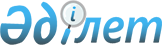 Об организации социальных рабочих мест по Райымбекскому району
					
			Утративший силу
			
			
		
					Постановление акимата Райымбекского района Алматинской области от 09 февраля 2012 года N 14. Зарегистрировано Управлением юстиции Райымбекского района Департамента юстиции Алматинской области 23 февраля 2012 года N 2-15-114. Утратило силу постановлением акимата Райымбекского района Алматинской области от 16 мая 2012 года № 113      Сноска. Утратило силу постановлением акимата Райымбекского района Алматинской области от 16.05.2012 № 113.      Примечание РЦПИ:

      В тексте сохранена авторская орфография и пунктуация.       

В соответствии с подпунктом 13) пункта 1 статьи 31 Закона Республики Казахстан от 23 января 2001 года "О местном государственном управлении и самоуправлении в Республике Казахстан", подпунктом 5-4) статьи 7 Закона Республики Казахстан от 23 января 2001 года "О занятости населения" и Постановлением Правительства Республики Казахстан от 19 июня 2001 года N 836"О мерах по реализации Закона Республики Казахстан 23 января 2001 года "О занятости населения",акимат района ПОСТАНОВЛЯЕТ:



      1. Организовать социальные рабочие места путем предоставления или создания временных рабочих мест для целевых групп.



      2. Утвердить перечень работадателей, где в соответствии с потребностью рынка труда будут организованы социальные рабочие места, согласно приложению.



      3. Контроль за исполнением настоящего постановления возложить на курирующего (вопросы социальной сферы) заместителя акима района.



      4. Настоящее постановление вводится в действие по истечении десяти календарных дней после дня его первого официального опубликования.      Аким района                                К. Медеуов      СОГЛАСОВАНО:      Начальник государственного

      учреждение "Отдела занятости

      и социальных программ"                     Зыкаев Халык Сансызбаевич

      09 февраля 2012 года      Директор государственного

      учреждение "Центр занятости"               Масимбаев Билял Аукенович

      09 февраля 2012 года

Приложение

к постановлению акимата

Райымбекского района от 09 февраля

2012 года N 14 "Об организации

социальных рабочих мест по

Райымбекскому району 

Перечень работодателей, где в соответствии с потребностью рынка

труда будут организованы социальные рабочие места
					© 2012. РГП на ПХВ «Институт законодательства и правовой информации Республики Казахстан» Министерства юстиции Республики Казахстан
				N

п/пНаименование

работодателяПрофессия

(должность)Количество

организуе-

мых

социальных

местРазмер

месячной

заработной

платы

(тенге)Продолжи-

тельность

работы в

месяцахРазмер

месячной

заработной

платы,

который

будет

компенсирован

из средств

государст-

венного

бюджета1Крестьянское

хозяйство "Мал

даригери-1"рабочий125000

тенге417439 тенге

на одного

работника2Крестьянское

хозяйство

"Бакыт"скотовод125000

тенге417439 тенге

на одного

работника3Крестьянское

хозяйство

"Ерик"рабочий125000

тенге417439 тенге

на одного

работника4Крестьянское

хозяйство

"Абзал"доярка125000

тенге417439 тенге

на одного

работника5Крестьянское

хозяйство

"Айдар"скотодовод125000

тенге417439 тенге

на одного

работника6Индивидуальный

предприниматель

"Суыктогай"рабочий125000

тенге417439 тенге

на одного

работника7Государственное

коммунальное

предприятие

""Кеген су

қубыры"рабочий125000

тенге417439 тенге

на одного

работника8Индивидуальный

предприниматель

"Искакова"рабочий125000

тенге417439 тенге

на одного

работника9Индивидуальный

предприниматель

"Сагымбеков "рабочий240000

тенгедо 12

месяцевНе более

20000

тенге

согласно

заложенных

средств10Индивидуальный

предприниматель

"Сайдалиева"рабочий140000

тенгедо 12

месяцевНе более

20000

тенге

согласно

заложенных

средств11Товарищество 

с ограниченной

ответственностью

"Гулден-Кеген"повар240000

тенгедо 12

месяцевНе более

20000 тенге

согласно

заложенных

средств11Товарищество 

с ограниченной

ответственностью

"Гулден-Кеген"продавец240000

тенгедо 12

месяцевНе более

20000 тенге

согласно

заложенных

средств12Индивидуальный

предприниматель

"Муханбекова"повар240000

тенгедо 12

месяцевНе более

20000 тенге

согласно

заложенных

средств13Индивидуальный

предприниматель

"Сағымбеков"продавец140000

тенгедо 12

месяцевНе более

20000 тенге

согласно

заложенных

средств14Индивидуальный

предприниматель

"Нуркенова"рабочий140000

тенгедо 12

месяцевНе более

20000 тенге

согласно

заложенных

средств15Индивидуальный

предприниматель

"Талдыбаев"авто-

слесарь240000

тенгедо 12

месяцевНе более

20000 тенге

согласно

заложенных

средств15Индивидуальный

предприниматель

"Талдыбаев"рабочий240000

тенгедо 12

месяцевНе более

20000 тенге

согласно

заложенных

средств16Индивидуальный

предприниматель

"Рахимова"рабочий140000

тенгедо 12

месяцевНе более

20000 тенге

согласно

заложенных

средств17Индивидуальный

предприниматель

"Ахмадиева"рабочий140000

тенгедо 12

месяцевНе более

20000 тенге

согласно

заложенных

средств18Индивидуальный

предприниматель

"Оспанов"рабочий140000

тенгедо 12

месяцевНе более

20000 тенге

согласно

заложенных

средств19Индивидуальный

предприниматель

"Суыктогай"рабочий240000

тенгедо 12

месяцевНе более

20000 тенге

согласно

заложенных

средств20Индивидуальный

предприниматель

"Торежанова"рабочий140000

тенгедо 12

месяцевНе более

20000 тенге

согласно

заложенных

средств21Индивидуальный

предприниматель

"Рахметова"рабочий140000

тенгедо 12

месяцевНе более

20000 тенге

согласно

заложенных

средств22Крестьянское

хозяйство

"Кетпесбак"рабочий240000

тенгедо 12

месяцевНе более

20000 тенге

согласно

заложенных

средств23Крестьянское

хозяйство

"Акнур"рабочий140000

тенгедо 12

месяцевНе более

20000 тенге

согласно

заложенных

средств24Крестьянское

хозяйство

"Дидар"скотовод240000

тенгедо 12

месяцевНе более

20000 тенге

согласно

заложенных

средств25Крестьянское

хозяйство

"Жулдыз"рабочий140000

тенгедо 12

месяцевНе более

20000 тенге

согласно

заложенных

средств26Крестьянское

хозяйство

"Ерсин"скотовод140000

тенгедо 12

месяцевНе более

20000 тенге

согласно

заложенных

средств27Крестьянское

хозяйство

"Улан"скотовод140000

тенгедо 12

месяцевНе более

20000 тенге

согласно

заложенных

средств28Крестьянское

хозяйство

"Руслан"скотовод, доярка240000

тенгедо 12

месяцевНе более

20000 тенге

согласно

заложенных

средств29Крестьянское

хозяйство

"Жандос"рабочий140000

тенгедо 12

месяцевНе более

20000 тенге

согласно

заложенных

средств30Крестьянское

хозяйство

"Дастан"рабочий140000

тенгедо 12

месяцевНе более

20000 тенге

согласно

заложенных

средств